Republic of the Philippines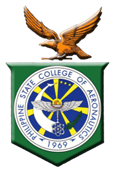 PHILIPPINE STATE COLLEGE OF AERONAUTICSPiccio Garden, Villamor, Pasay City hr.philsca@yahoo.com | (02)-856-02708 | 0961-725-3825Customer Satisfaction Survey_________ Quarter __________ Year		Date: ________________________ 	Dear, ____________________________________ (Guest’s Name)	     (Optional)	Good day! We would like to thank you for giving us the opportunity to serve you. Please help us serve you better by taking a couple of minutes to tell us about the service that you have received so far. Kindly check the box that corresponds to your rating.PoorFairFairSatisfactoryVery SatisfactoryExcellentExcellentTangibilityStaff/personnel is appropriately dressed and look tidyPhysical facilities offered are adequate and usually appealingComfort and cleanliness of the officeStep-by-step procedures are visible at the most conspicuous placesAssuranceFriendly and courteous office staff/personnelFair/equal treatment of customerThe behavior of staff/personnel instill confidence and trust in the customerKnowledge of the staff/personnel to answer customer’s questionsReliabilityAbility to perform promised service dependably and accuratelyPerform the service right the first timeWillingness and sincerity to help in solving the customer’s problemsQuality completeness and accuracy of document/s, service/s, information requestedResponsivenessStaff/personnel inform the customers if there are any deficiencies in the documents submitted to process/procedures takenStaff/personnel inform customers when document/s services will be provided/performedStaff/personnel give prompt service to customersStaff/personnel never busy to respond to customer’s requestEMPATHYStaff/personnel give customer personal attentionOffice/unit has operating hours convenient to customersStaff/personnel value respect and individual attentionStaff/personnel understand the specific needs of their customersCUSTOMER SATISFACTION  To what level you are satisfied with the services we providedTo what level you are satisfied with the services we providedTo what level you are satisfied with the services we providedTo what level you are satisfied with the services we providedTo what level you are satisfied with the services we providedTo what level you are satisfied with the services we providedTo what level you are satisfied with the services we providedCUSTOMER SATISFACTION  Very DissatisfiedVery DissatisfiedDissatisfiedDissatisfiedSatisfiedSatisfiedVery SatisfiedI am satisfied with the overall services provided by the officeI am satisfied with the way I am treated by the staff/personnelI am satisfied with the information and services provided by the staff/personnelAWARENESS OF VARIOUS POLICIES ADHERING TO POSTERS AND MATERIALSYESYESNONOI DON’T KNOWI DON’T KNOWI DON’T KNOWAre you aware of the following:YESYESNONOI DON’T KNOWI DON’T KNOWI DON’T KNOWExpress lane for Senior citizens, Pregnant and Persons with DisabilitiesCitizen’s CharterObserved the “No-Noon Break PolicyInformation and Complaint DeskFEEDBACKComplimentComplimentComplaintComplaintSuggestion(s)Suggestion(s)Suggestion(s)Facts/Details surrounding the incident (If NOT APPLICABLE kindly indicate “N.A.”)Recommendation(s)/Suggestion (s) Desired Action from our Office